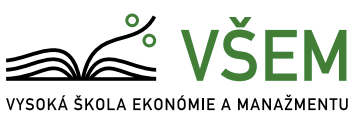 vYSOKÁ šKOLA EKONÓMIE A MANAžMENTU V bRATISLAVEKontakt:  Vysoká škola ekonómie a manažmentu v Bratislave, rektorát: Furdekova 16,  851 04  BratislavaTelefón: + 421 918 688 870,  e-mail: sekretariat@vsemba.sk, www.vsemba.sk(PROSÍM, VYTLAČIŤ OBOJSTRANNE)PRIHLÁŠKA NA RIGORÓZNE KONANIEI. oddiel (čitateľne vyplní uchádzač)Vyhlasujem, že všetky uvedené údaje sú podľa mojich vedomostí úplné a presné.	...............................	...................................................	Dátum	Podpis uchádzačaII. oddiel (vyplní vysoká škola)Povinné prílohy prihláškykópia vysokoškolského diplomu 
[v prípade uchádzačov, ktorí nie sú absolventmi VŠEM v Bratislave: overená kópia]; kópia vysvedčenia o štátnej skúške, resp. vysvedčenia/osvedčenia o štátnej záverečnej skúške 
[v prípade uchádzačov, ktorí nie sú absolventmi VŠEM v Bratislave: overená kópia]; kópia dodatku k diplomu (ak bol v čase ukončenia štúdia už vydávaný) 
[v prípade uchádzačov, ktorí nie sú absolventmi VŠEM v Bratislave: overená kópia]; podpísaný životopis (cca v rozsahu 1 strany); absolvent zahraničnej vysokej školy priloží overenú kópiu rozhodnutia o rovnocennosti dokladu o vzdelaní alebo rozhodnutie o uznaní dokladu o vzdelaní, prípadne nostrifikačnú doložku, a kópie dokladov o absolvovaní štúdia;zoznam publikovaných prác s úplnými bibliografickými údajmi, ako aj ohlasov na ne, (ak také uchádzač má)potvrdenie o realizovaní úhrady poplatku za rigorózne konanie (najneskôr však do 15 dní odo dňa doručenia rozhodnutia o prijatí na RK)III. oddiel 
(súhlas uchádzača so spracovaním osobných údajov v súlade s platnou legislatívou o ochrane osobných údajov)		Na základe Zákona č. 18/2018 Z. z. o ochrane osobných údajov a o zmene a doplnení niektorých zákonov v znení neskorších predpisov dávam Vysokej škole ekonómie a manažmentu v Bratislave (ďalej len „VŠEM v Bratislave“), so sídlom Furdekova 16, 851 04  Bratislava, IČO: 35847018, súhlas so spracovaním mojich osobných údajov na nižšie uvedené účely (A-D). Súhlas môžem kedykoľvek písomne odvolať. Beriem na vedomie, že poskytnutie mojich osobných údajov na každý z nižšie uvedených účelov je dobrovoľné. Zároveň som si vedomá/ý svojich práv ako dotknutej osoby.*  	Moje osobné údaje budú poskytnuté Ministerstvu školstva, vedy, výskumu a športu SR na základe zákona č. 131/2002 Z. z. o vysokých školách a o zmene a doplnení niektorých zákonov v znení neskorších predpisov.*Poučenie o právach uchádzača ako dotknutej osoby podľa zákona č. 18/2018 Z. z. o ochrane osobných údajov a o zmene a doplnení niektorých zákonov v znení neskorších predpisov (ďalej len „zákon o ochrane osobných údajov“). 	Dotknutá osoba (t. j. uchádzač) má právo na základe písomnej žiadosti od VŠEM v Bratislave vyžadovať: potvrdenie, či sú alebo nie sú osobné údaje o nej spracúvané, vo všeobecne zrozumiteľnej forme informácie o spracúvaní osobných údajov v informačnom systéme v rozsahu podľa § 15 ods. 1 písm. a) až e) druhý až šiesty bod zákona o ochrane osobných údajov,vo všeobecne zrozumiteľnej forme presné informácie o zdroji, z ktorého získala VŠEM v Bratislave jej osobné údaje na spracúvanie, vo všeobecne zrozumiteľnej forme zoznam jej osobných údajov, ktoré sú predmetom spracúvania, opravu alebo likvidáciu svojich nesprávnych, neúplných alebo neaktuálnych osobných údajov, ktoré sú predmetom spracúvania, likvidáciu jej osobných údajov, ktorých účel spracúvania sa skončil; ak sú predmetom spracúvania úradné doklady obsahujúce osobné údaje, môže požiadať o ich vrátenie, likvidáciu jej osobných údajov, ktoré sú predmetom spracúvania, ak došlo k porušeniu zákona, blokovanie jej osobných údajov z dôvodu odvolania súhlasu pred uplynutím času jeho platnosti, ak VŠEM spracúva osobné údaje na základe súhlasu dotknutej osoby.Osobné údaje Osobné údaje Osobné údaje Osobné údaje Osobné údaje Osobné údaje Osobné údaje Osobné údaje Osobné údaje Osobné údaje Osobné údaje PriezviskoPriezviskoRodné priezviskoRodné priezviskoMenoMenoTitulTitulDátum narodeniaDátum narodeniaMiesto narodeniaMiesto narodeniaRodné čísloRodné čísloČíslo OP (pasu)Štátna príslušnosťŠtátna príslušnosťAdresa trvalého pobytu Adresa trvalého pobytu Adresa trvalého pobytu Adresa trvalého pobytu Adresa trvalého pobytu Adresa trvalého pobytu Adresa trvalého pobytu Adresa trvalého pobytu Adresa trvalého pobytu Adresa trvalého pobytu Adresa trvalého pobytu Ulica a čísloPSČObecObecTelefónE-mailE-mailKorešpondenčná adresaKorešpondenčná adresaKorešpondenčná adresaKorešpondenčná adresaKorešpondenčná adresaKorešpondenčná adresaKorešpondenčná adresaKorešpondenčná adresaKorešpondenčná adresaKorešpondenčná adresaKorešpondenčná adresaUlica a čísloPSČObecObecAbsolvované vysokoškolské vzdelanie uchádzačaAbsolvované vysokoškolské vzdelanie uchádzačaAbsolvované vysokoškolské vzdelanie uchádzačaAbsolvované vysokoškolské vzdelanie uchádzačaAbsolvované vysokoškolské vzdelanie uchádzačaAbsolvované vysokoškolské vzdelanie uchádzačaAbsolvované vysokoškolské vzdelanie uchádzačaAbsolvované vysokoškolské vzdelanie uchádzačaAbsolvované vysokoškolské vzdelanie uchádzačaAbsolvované vysokoškolské vzdelanie uchádzačaAbsolvované vysokoškolské vzdelanie uchádzačaNázov školy (fakulty)Názov školy (fakulty)Názov školy (fakulty)Adresa školy (fakulty)Adresa školy (fakulty)Adresa školy (fakulty)Číslo diplomuČíslo diplomuŠtudijný program/odborŠtudijný program/odborŠtudijný program/odborRok ukončenia Rok ukončenia Téma záverečnej práceTéma záverečnej práceTéma záverečnej práceMeno a priezvisko vedúceho ZPMeno a priezvisko vedúceho ZPMeno a priezvisko vedúceho ZPUchádzač sa prihlasuje na rigoróznu skúškuUchádzač sa prihlasuje na rigoróznu skúškuUchádzač sa prihlasuje na rigoróznu skúškuUchádzač sa prihlasuje na rigoróznu skúškuUchádzač sa prihlasuje na rigoróznu skúškuUchádzač sa prihlasuje na rigoróznu skúškuUchádzač sa prihlasuje na rigoróznu skúškuUchádzač sa prihlasuje na rigoróznu skúškuUchádzač sa prihlasuje na rigoróznu skúškuUchádzač sa prihlasuje na rigoróznu skúškuUchádzač sa prihlasuje na rigoróznu skúškuv študijnom odbore v študijnom odbore v študijnom odbore Ekonómia a manažmentEkonómia a manažmentEkonómia a manažmentEkonómia a manažmentEkonómia a manažmentEkonómia a manažmentEkonómia a manažmentEkonómia a manažmentv študijnom programev študijnom programev študijnom programePredmety rigoróznej skúšky podľa Prílohy A Predmety rigoróznej skúšky podľa Prílohy A Predmety rigoróznej skúšky podľa Prílohy A Povinný predmet (zo zoznamu povinných študijných predmetov): Povinný predmet (zo zoznamu povinných študijných predmetov): Povinný predmet (zo zoznamu povinných študijných predmetov): Povinný predmet (zo zoznamu povinných študijných predmetov): Povinný predmet (zo zoznamu povinných študijných predmetov): Povinný predmet (zo zoznamu povinných študijných predmetov): Povinný predmet (zo zoznamu povinných študijných predmetov): Povinný predmet (zo zoznamu povinných študijných predmetov): Predmety rigoróznej skúšky podľa Prílohy A Predmety rigoróznej skúšky podľa Prílohy A Predmety rigoróznej skúšky podľa Prílohy A Výberový predmet (zo zoznamu výberových študijných predmetov): Výberový predmet (zo zoznamu výberových študijných predmetov): Výberový predmet (zo zoznamu výberových študijných predmetov): Výberový predmet (zo zoznamu výberových študijných predmetov): Výberový predmet (zo zoznamu výberových študijných predmetov): Výberový predmet (zo zoznamu výberových študijných predmetov): Výberový predmet (zo zoznamu výberových študijných predmetov): Výberový predmet (zo zoznamu výberových študijných predmetov): Meno a priezvisko konzultantaMeno a priezvisko konzultantaMeno a priezvisko konzultantaKatedra konzultantaKatedra konzultantaKatedra konzultantaTéma rigoróznej práce 
(v slovenskom a anglickom jazyku)Téma rigoróznej práce 
(v slovenskom a anglickom jazyku)Téma rigoróznej práce 
(v slovenskom a anglickom jazyku)SK SK SK SK SK SK SK SK Téma rigoróznej práce 
(v slovenskom a anglickom jazyku)Téma rigoróznej práce 
(v slovenskom a anglickom jazyku)Téma rigoróznej práce 
(v slovenskom a anglickom jazyku)EN EN EN EN EN EN EN EN Meno a priezvisko konzultantaMeno a priezvisko konzultantaMeno a priezvisko konzultantaKatedra konzultantaKatedra konzultantaKatedra konzultantaTéma rigoróznej práce 
(v slovenskom a anglickom jazyku)Téma rigoróznej práce 
(v slovenskom a anglickom jazyku)Téma rigoróznej práce 
(v slovenskom a anglickom jazyku)SK SK SK SK SK SK SK SK Téma rigoróznej práce 
(v slovenskom a anglickom jazyku)Téma rigoróznej práce 
(v slovenskom a anglickom jazyku)Téma rigoróznej práce 
(v slovenskom a anglickom jazyku)EN EN EN EN EN EN EN EN Meno a priezvisko konzultantaMeno a priezvisko konzultantaMeno a priezvisko konzultantaKatedra konzultantaKatedra konzultantaKatedra konzultantaTéma rigoróznej práce 
(v slovenskom a anglickom jazyku)Téma rigoróznej práce 
(v slovenskom a anglickom jazyku)Téma rigoróznej práce 
(v slovenskom a anglickom jazyku)SK SK SK SK SK SK SK SK Téma rigoróznej práce 
(v slovenskom a anglickom jazyku)Téma rigoróznej práce 
(v slovenskom a anglickom jazyku)Téma rigoróznej práce 
(v slovenskom a anglickom jazyku)EN EN EN EN EN EN EN EN Rozhodnutie rektora o prijatí prihláškyRozhodnutie rektora o prijatí prihláškyRozhodnutie rektora o prijatí prihláškyRozhodnutie rektora o prijatí prihláškyDátumPodpisKomisia pre rigorózne skúškyKomisia pre rigorózne skúškyNázov komisieMeno predseduZáznamy o rigoróznej práciZáznamy o rigoróznej práciZáznamy o rigoróznej práciZáznamy o rigoróznej práciZáznamy o rigoróznej práciZáznamy o rigoróznej práciTéma rigoróznej práceTermín predloženia rigoróznej práceRigorózna práca predložená dňaMeno oponenta/-ov rigoróznej práceMeno oponenta/-ov rigoróznej práceMeno oponenta/-ov rigoróznej prácePracovisko oponenta/-ovPracovisko oponenta/-ovPracovisko oponenta/-ov1.1.1.2.2.2.Rigorózna práca doručená oponentom dňaRigorózna práca doručená oponentom dňaPoplatok za rigorózne konanie v zmysle § 92, ods. 11 zákona o VŠstanovený vo výške:uhradený dňa:A. Spracovanie mojich osobných údajov na účely realizácie rigorózneho konania. Tento súhlas sa vzťahuje na osobné údaje uvedené v prihláške a v jej prílohách a na ďalšie mnou uvedené údaje v priebehu rigorózneho konania. Tento súhlas platí 10 rokov od ukončenia rigorózneho konania. Bez udelenia súhlasu sa nemožno zúčastniť rigorózneho konania.Dátum:A. Spracovanie mojich osobných údajov na účely realizácie rigorózneho konania. Tento súhlas sa vzťahuje na osobné údaje uvedené v prihláške a v jej prílohách a na ďalšie mnou uvedené údaje v priebehu rigorózneho konania. Tento súhlas platí 10 rokov od ukončenia rigorózneho konania. Bez udelenia súhlasu sa nemožno zúčastniť rigorózneho konania.Podpis:B. Zverejnenie mojich údajov v rozsahu meno, priezvisko, rodné priezvisko, miesto narodenia, priznaný akademický titul a rok jeho udelenia, fakulta a študijný program, za účelom ich použitia pri slávnostnej promócii. Platnosť súhlasu je časovo obmedzená uskutočnením všetkých úkonov súvisiacich s konaním slávnostnej promócie. Bez udelenia súhlasu nie je možné mať slávnostnú promóciu.Dátum:B. Zverejnenie mojich údajov v rozsahu meno, priezvisko, rodné priezvisko, miesto narodenia, priznaný akademický titul a rok jeho udelenia, fakulta a študijný program, za účelom ich použitia pri slávnostnej promócii. Platnosť súhlasu je časovo obmedzená uskutočnením všetkých úkonov súvisiacich s konaním slávnostnej promócie. Bez udelenia súhlasu nie je možné mať slávnostnú promóciu.Podpis:C. Zverejnenie mojich údajov v rozsahu meno, priezvisko, rodné priezvisko, miesto narodenia, priznaný akademický titul a rok jeho udelenia a študijný program na webovom sídle VŠEM v Bratislave za účelom ich uvedenia v zozname absolventov. Súhlas platí na dobu 50 rokov od ukončenia rigorózneho konania. Toto zverejnenie údajov je dobrovoľné.Dátum:C. Zverejnenie mojich údajov v rozsahu meno, priezvisko, rodné priezvisko, miesto narodenia, priznaný akademický titul a rok jeho udelenia a študijný program na webovom sídle VŠEM v Bratislave za účelom ich uvedenia v zozname absolventov. Súhlas platí na dobu 50 rokov od ukončenia rigorózneho konania. Toto zverejnenie údajov je dobrovoľné.Podpis:D. Uchovávanie úradne overenej kópie dokladov o absolvovaní magisterského štúdia a ďalších povinných príloh prihláškyDátum:D. Uchovávanie úradne overenej kópie dokladov o absolvovaní magisterského štúdia a ďalších povinných príloh prihláškyPodpis: